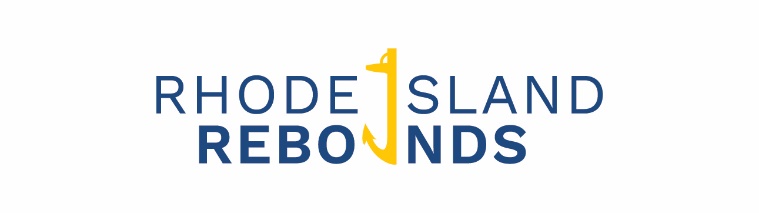 The Rhode Island Rebounds Small Business Grant Program provides grants of $2,500 or $5,000 for Rhode Island-based small businesses that have suffered financially due to the COVID-19 pandemic. In order for applicants to be eligible for assistance, your business must have an unmet need of at least $2,500. The following calculator was developed to assist potential applicants with determining their 2021 revenue loss and unmet need. Please retain copies of supporting documentation as you may be asked to provide such documents during the review process. You are required to keep these documents until December 31, 2031, years as a condition of receiving this grant.All applications are made under the pains and penalties of perjury and the information provided is subject to audit. Any application information found to be intentionally misleading or fraudulent will be subject to referral to the Attorney General for prosecution. In connection with the auditing procedures, applicants may be asked to provide additional information, including supporting documents, to supplement and verify the information provided in the application or otherwise obtained by the Rhode Island Commerce Corporation.PLEASE NOTE THIS IS NOT AN OFFICIAL APPLICATION. APPLICANTS SHOULD VISIT WWW.COMMERCERI.COM/RIREBOUNDS  TO ACCESS THE OFFICIAL APPLICATION.FOR BUSINESSES ESTABLISHED BEFORE 2019 – Go to Pages 2-4FOR BUSINESSES ESTABLISHED DURING 2019 – Go to Pages 5-7FOR BUSINESSES ESTABLISHED IN 2020 OR 2021 – Go to Pages 8-9FOR BUSINESSES ESTABLISHED BEFORE 2019Business Name: _______________________________________________________________________________________________This is the name that appears on the Secretary of State registration or Tax Forms for the business. For a Schedule C tax filer, this is the name of the person filing the taxes.  An example is John Doe.Tell us about your revenuePlease enter your revenue for 2019: _____________________ (A)Please enter your gross receipts or sales as found on your 2019 tax return. The gross receipts or sales can be found on the following lines of your business tax return: Federal 1120: Line 1a; Federal 1120S: Line 1a; Federal 1065: Line 1a; Federal 1040: Schedule C (For Form 1040, 1040-SR, 1040-NR, or 1041) - Part 1, line 1; or Federal 1041: Schedule C (For Form 1040, 1040-SR, 1040-NR, or 1041) - Part 1, line 1.Please enter your revenue for 2021: _____________________ (B)If you have filed your 2021 tax return, the gross receipts or sales can be found on the following lines of your business tax return: Federal 1120: Line 1a; Federal 1120S: Line 1a; Federal 1065: Line 1a; Federal 1040: Schedule C (For Form 1040, 1040-SR, 1040-NR, or 1041) - Part 1, line 1; or Federal 1041: Schedule C (For Form 1040, 1040-SR, 1040-NR, or 1041) - Part 1, line 1. You are not required to have filed your 2021 tax returns as a condition of the program. If you have not yet filed your 2021 taxes, this may be found through: a point-of-sale (POS) system report; or a profit and loss statement from your general ledger or accounting software (e.g., QuickBooks, FreshBooks, Xero, etc.).Did you receive any COVID-19 financial assistance in 2021 from a Federal, State or Local Government entity? Please check one._______ Yes_______ NoIf yes, what is the total amount of COVID-related financial assistance received in 2021 that is not already included in reported gross revenue above?________________________ (C)Prior COVID-19 related financial assistance includes any grants or forgiven loans you may have received in 2021 that have not already been recorded as gross receipts in your tax filings. Do not include any grant funds received in 2020 or that are already included in your gross receipt taxes above.Possible Grant funds may include:Paycheck Protection ProgramEIDL Targeted AdvanceRI Commerce Small Business Relief GrantDivision of Taxation Pause Grants Division of Taxation Early Closure Program for Restaurants & BarsRI Child Care Stabilization Fund or ARPA ReInvigorate Child Care Stabilization Grant ProgramHHS Provider Relief FundNational Endowment for the Arts Grant ProgramSBA Restaurant Revitalization FundSBA Shuttered Venues  Other COVID-19 specific Relief Grants issued by a Federal, State or local entityTotal calculated revenue for 2021:	_____________________ (D) (Add B + C)Initial Need Calculation Results:	_____________________ (E) (Subtract A – D)CALCULATIONS CONTINUE ON THE FOLLOWING PAGEIf your initial need calculation results (E) are less than $5,000, please answer the following. Do you have COVID-19 related expenses or increased costs you would like to be considered into your Net Need Calculation? Please check one._______ Yes_______ NoIf you answered yes, please complete the following, as necessary:Enter the total amount of increased compensation costs in 2021: ____________________ (F)Increased compensation costs (including salaries, wages, tips, paid leave, and group healthcare benefits) (e.g., hired an additional employee). Please only list increases in compensation that are a direct response to the COVID-19 pandemic and compliance with public health measures. This does not include increase in staffing due to increase in business or demand.Enter the total amount of increased rent or mortgage interest payments in 2021: ____________________ (G)Increased rent or mortgage interest payments as a result of increased debt obligations or change in location.Enter the total amount of increased utility costs in 2021: ____________________ (H)Gas, electricity, cable, internet, phone if increased as a result of the COVID-19 pandemic - such as increased natural gas usage for external heaters to facilitate exterior operationsEnter the total cost of increased technology upgrades and investments completed in 2021: ____________________ (I)Technology upgrades and investments as a result of the COVID-19 Pandemic: examples include website or hardware upgrades, ecommerce software or apps, touchless payment systems, digital reservation systems, laptops, computers, tablets.Enter the total cost of physical adaptations completed in 2021: ____________________ (J)Physical adaptation changes in response to the COVID-19 Pandemic: e.g., plexiglass dividers, furniture/fixture modifications, contractor costs for installation, setting up outdoor dining (tables, landscaping, host stations, hand washing stations, tent purchases or rentals), HVAC related costs. This may include expenses funded by sources listed above. This may not include redevelopment costs not necessitated by the COVID-19 pandemic.Enter the total cost of COVID-19 supplies or equipment purchased in 2021: ____________________ (K)Supplies or equipment purchased as a result of the COVID-19 pandemic: cleaning supplies, masks, gloves, hand sanitizer, face shields, and other COVID-19 related materials. This could also include increased costs of carry out containers, printing, and supplies a business purchased to adapt and continue operations during the COVID-19 pandemic.Enter the total cost of professional services utilized for COVID-19 related items: ____________________ (L)Professional services used to pivot or adapt to COVID-19 (business consulting, ecommerce platform development).Enter the total cost of inventory replacement as a result of loss due to closure or restricted operations: ____________________ (M)Inventory replacement: Limited to food or perishable items replaced due to mandatory closures or restricted operations; may not include standard or new inventory.Total Calculated Increased Cost in 2021: ____________________ (N) (Add F + G + H + I + J + K+ L + M)CALCULATIONS CONTINUE ON THE FOLLOWING PAGEInitial Calculated Need: ___________________ (O) (Same as E from previous page)Total Calculated Increased Cost in 2021: _________________ (P) (Same as N from above)Total Final Calculated Net Need: __________________ (Add O + P)If your total final calculated net need is less than $2,500, select the following in your RI Rebounds Small Business Grant Application: "My business has a calculated need of less than $2,500"If your total final calculated net need is between $2,500 and $5,000, select the following in your RI Rebounds Small Business Grant Application: "My business has a calculated need of more than $2,500 but less than $5,000"If your total final calculated net need is greater than $5,000, select the following in your RI Rebounds Small Business Grant Application: "My business has a calculated need of more than $5,000"FOR BUSINESSES ESTABLISHED DURING 2019Business Name: _______________________________________________________________________________________________This is the name that appears on the Secretary of State registration or Tax Forms for the business. For a Schedule C tax filer, this is the name of the person filing the taxes.  An example is John Doe.Tell us about your revenuePlease enter your revenue for 2019: ______________________ (A)Please enter your gross receipts or sales as found on your 2019 tax return. The gross receipts or sales can be found on the following lines of your business tax return: Federal 1120: Line 1a; Federal 1120S: Line 1a; Federal 1065: Line 1a; Federal 1040: Schedule C (For Form 1040, 1040-SR, 1040-NR, or 1041) - Part 1, line 1; or Federal 1041: Schedule C (For Form 1040, 1040-SR, 1040-NR, or 1041) - Part 1, line 1.Please enter the number of months operating in 2019: ____________________ (B)Enter between 1 and 11 monthsTotal annualized revenue for 2019: _______________________ (C) (Divide A/B, then multiply by 12)Please enter your revenue for 2021: ______________________ (D)If you have filed your 2021 tax return, the gross receipts or sales can be found on the following lines of your business tax return: Federal 1120: Line 1a; Federal 1120S: Line 1a; Federal 1065: Line 1a; Federal 1040: Schedule C (For Form 1040, 1040-SR, 1040-NR, or 1041) - Part 1, line 1; or Federal 1041: Schedule C (For Form 1040, 1040-SR, 1040-NR, or 1041) - Part 1, line 1. You are not required to have filed your 2021 tax returns as a condition of the program. If you have not yet filed your 2021 taxes, this may be found through: a point-of-sale (POS) system report; or a profit and loss statement from your general ledger or accounting software (e.g., QuickBooks, FreshBooks, Xero, etc.).Did you receive any COVID-19 financial assistance in 2021 from a Federal, State or Local Government entity? Please check one._______ Yes_______ NoIf yes, what is the total amount of COVID-related financial assistance received in 2021 that is not already included in reported gross revenue above?____________________________ (E)Prior COVID-19 related financial assistance includes any grants or forgiven loans you may have received in 2021 that have not already been recorded as gross receipts in your tax filings. Do not include any grant funds received in 2020 or that are already included in your gross receipt taxes above.Possible Grant funds may include:Paycheck Protection ProgramEIDL Targeted AdvanceRI Commerce Small Business Relief GrantDivision of Taxation Pause Grants Division of Taxation Early Closure Program for Restaurants & BarsRI Child Care Stabilization Fund or ARPA ReInvigorate Child Care Stabilization Grant ProgramHHS Provider Relief FundNational Endowment for the Arts Grant ProgramSBA Restaurant Revitalization FundSBA Shuttered Venues  Other COVID-19 specific Relief Grants issued by a Federal, State or local entityTotal calculated revenue for 2021:	____________________ (F) (Add D + E)Initial Need Calculation Results:	____________________ (G) (Subtract C – F)CALCULATIONS CONTINUE ON THE FOLLOWING PAGEIf your initial need calculation results (G) are less than $5,000, please answer the following. Do you have COVID-19 related expenses or increased costs you would like to be considered into your Net Need Calculation? Please check one._______ Yes_______ NoIf you answered yes, please complete the following:Enter the total amount of increased compensation costs in 2021: ______________________ (H)Increased compensation costs (including salaries, wages, tips, paid leave, and group healthcare benefits) (e.g., hired an additional employee). Please only list increases in compensation that are a direct response to the COVID-19 pandemic and compliance with public health measures. This does not include increase in staffing due to increase in business or demand.Enter the total amount of increased rent or mortgage interest payments in 2021: ______________________ (I)Increased rent or mortgage interest payments as a result of increased debt obligations or change in location.Enter the total amount of increased utility costs in 2021: ______________________ (J)Gas, electricity, cable, internet, phone if increased as a result of the COVID-19 pandemic - such as increased natural gas usage for external heaters to facilitate exterior operationsEnter the total cost of increased technology upgrades and investments completed in 2021: ______________________ (K)Technology upgrades and investments as a result of the COVID-19 Pandemic: examples include website or hardware upgrades, ecommerce software or apps, touchless payment systems, digital reservation systems, laptops, computers, tablets.Enter the total cost of physical adaptations completed in 2021: ______________________ (L)Physical adaptation changes in response to the COVID-19 Pandemic: e.g., plexiglass dividers, furniture/fixture modifications, contractor costs for installation, setting up outdoor dining (tables, landscaping, host stations, hand washing stations, tent purchases or rentals), HVAC related costs. This may include expenses funded by sources listed above. This may not include redevelopment costs not necessitated by the COVID-19 pandemic.Enter the total cost of COVID-19 supplies or equipment purchased in 2021: ______________________ (M)Supplies or equipment purchased as a result of the COVID-19 pandemic: cleaning supplies, masks, gloves, hand sanitizer, face shields, and other COVID-19 related materials. This could also include increased costs of carry out containers, printing, and supplies a business purchased to adapt and continue operations during the COVID-19 pandemic.Enter the total cost of professional services utilized for COVID-19 related items: ______________________ (N)Professional services used to pivot or adapt to COVID-19 (business consulting, ecommerce platform development).Enter the total cost of inventory replacement as a result of loss due to closure or restricted operations: _____________________ (O)Inventory replacement: Limited to food or perishable items replaced due to mandatory closures or restricted operations; may not include standard or new inventory.Total Calculated Increased Cost in 2021: ______________________ (P) (Add H + I + J + K + L + M + N + O)CALCULATIONS CONTINUE ON THE FOLLOWING PAGEInitial Calculated Need: ______________________ (Q) (Same as G on previous page)Total Calculated Increased Cost in 2021: ______________________ (R) (Same as P above)Total Final Calculated Net Need: ______________________ (Add Q + R)If your total final calculated net need is less than $2,500, select the following in your RI Rebounds Small Business Grant Application: "My business has a calculated need of less than $2,500"If your total final calculated net need is between $2,500 and $5,000, select the following in your RI Rebounds Small Business Grant Application: "My business has a calculated need of more than $2,500 but less than $5,000"If your total final calculated net need is greater than $5,000, select the following in your RI Rebounds Small Business Grant Application: "My business has a calculated need of more than $5,000"FOR BUSINESSES ESTABLISHED DURING 2020 OR 2021Business Name: _______________________________________________________________________________________________This is the name that appears on the Secretary of State registration or Tax Forms for the business. For a Schedule C tax filer, this is the name of the person filing the taxes.  An example is John Doe.Tell us about your revenuePlease enter your revenue for 2021: ______________________ (A)If you have filed your 2021 tax return, the gross receipts or sales can be found on the following lines of your business tax return: Federal 1120: Line 1a; Federal 1120S: Line 1a; Federal 1065: Line 1a; Federal 1040: Schedule C (For Form 1040, 1040-SR, 1040-NR, or 1041) - Part 1, line 1; or Federal 1041: Schedule C (For Form 1040, 1040-SR, 1040-NR, or 1041) - Part 1, line 1. You are not required to have filed your 2021 tax returns as a condition of the program. If you have not yet filed your 2021 taxes, this may be found through: a point-of-sale (POS) system report; or a profit and loss statement from your general ledger or accounting software (e.g., QuickBooks, FreshBooks, Xero, etc.).Did you receive any COVID-19 financial assistance in 2021 from a Federal, State or Local Government entity? Please check one._______ Yes_______ NoIf yes, what is the total amount of COVID-related financial assistance received in 2021 that is not already included in reported gross revenue above?____________________________________ (B)Prior COVID-19 related financial assistance includes any grants or forgiven loans you may have received in 2021 that have not already been recorded as gross receipts in your tax filings. Do not include any grant funds received in 2020 or that are already included in your gross receipt taxes above.Possible Grant funds may include:Paycheck Protection ProgramEIDL Targeted AdvanceRI Commerce Small Business Relief GrantDivision of Taxation Pause Grants Division of Taxation Early Closure Program for Restaurants & BarsRI Child Care Stabilization Fund or ARPA ReInvigorate Child Care Stabilization Grant ProgramHHS Provider Relief FundNational Endowment for the Arts Grant ProgramSBA Restaurant Revitalization FundSBA Shuttered Venues  Other COVID-19 specific Relief Grants issued by a Federal, State or local entityTotal calculated revenue for 2021: ____________________ (C) (Add A + B)Please enter your 2021 operating expenses: ____________________ (D)2021 operating expenses can include any operating expenses except: Taxes and monies owed to government entities; Non-business expenses; Those used for political purposes, whether or not the expenses are business related. These expenses include but are not limited to: lobbying activities; donating to a political party; donating to a political action committee or group; using funds in support of (or in opposition to) a referendum or initiative petition; or To cover specific expenses for which the business has or will otherwise receive reimbursement from another source including but not limited to: other government grant or loan programs or insurance coverage. Examples of operating expenses that are eligible include payroll costs, business equipment, supplies, rent, utilities, the interest paid on a mortgage, condo area maintenance fees, condo fees, etc.CALCULATIONS CONTINUE ON THE FOLLOWING PAGETotal Final Calculated Net Need: _____________________ (Subtract D – C)If your total final calculated net need is less than $2,500, select the following in your RI Rebounds Small Business Grant Application: "My business has a calculated need of less than $2,500"If your total final calculated net need is between $2,500 and $5,000, select the following in your RI Rebounds Small Business Grant Application: "My business has a calculated need of more than $2,500 but less than $5,000"If your total final calculated net need is greater than $5,000, select the following in your RI Rebounds Small Business Grant Application: "My business has a calculated need of more than $5,000"